The Caste System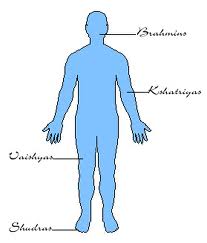 